11 класс№1. Сколькими способами можно переставлять буквы в слове «фацетия» так, чтобы не менялся порядок гласных букв?Решение:Выпишем гласные в данном порядке. Тогда для буквы «ф» имеем 5 мест. После того как она вписана, имеем 6 мест для буквы «ц», и наконец, 7 мест для буквы «т». Всего  способов.Ответ: 210 способов№2. Решите уравнение х2 + 3 = 7у в целых числах.Решение:Остаток от деления на 7Так как 7у = х2 + 3 делится на 7, то или х = 7а + 2 или х = 7а + 5, где а.При х = 7а + 2: 7у = 49а2 + 28а + 4 + 3                            у = 7а2 + 4а + 1При х = 7а + 5: 7у = 49а2 + 70а + 25 + 3                          у = 7а2 + 10а + 4Ответ: (7а + 2; 7а2 + 4а + 1); (7а + 5; 7а2 + 10а + 4), а.№3. Функция f(x) определена на всей числовой прямой, является нечетной, периодической с периодом 4, и на промежутке  ее значения вычисляются по правилу f(x)=1-. Решите уравнение Решение:Так как функция f(x) периодична с периодом 4, то достаточно рассмотреть ее на любом отрезке длины 4. Так как она является и не четной, то удобно рассмотреть отрезок [-2; 2].На отрезке [0; 2] по условию функция имеет вид f(x)=1-. Используя определение нечетной функции, продолжим f(x) на отрезок [-2;0]. Здесь она будет вычисляться по правилу f(x) = - f(-x) = -(1 - ) = - 1 + .Итак, на отрезке [-2;2] функция имеет видПо условию задачи функция f(x) периодична с периодом 4, поэтому
.Уравнение  упрощается: Рассмотрим два случая.1-й случай: Пусть x [0; 2]; тогда2-й случай: Пусть x [-2; 0]; тогдаС учетом периодичности получаем ответ: .Ответ:.№4. Постройте график функции .Решение:Функция  является периодической, с основным периодом 2. Это значит, что для начала можно ограничиться построением графика функции на любом промежутке длины 2. Выберем отрезок [-]. Далее заметим, что функция  является нечетной. Поскольку функция является нечетной, ее график симметричен относительно начала координат, в частности на отрезке [-]. Поэтому, построив график функции на отрезке [0], мы с помощью симметрии сможем построить и график функции на отрезке [-].Рассмотрим функцию  на отрезке [0]. По определению арксинуса эта запись означает  где . Рассуждения проведем по отдельности в двух частях: .1) Если , то, поскольку , из равенства  следует равенство  - в силу монотонности функции  на отрезке .2) Если , то воспользуемся тем, что . Значит, .Если , . Но тогда из равенства  следует равенство . Функция ,  тождественна кусочной функции . График этой функции изображен на рис.1. На рисунке 2 представлен график функции , . На рисунке 3 представлен весь график функции  .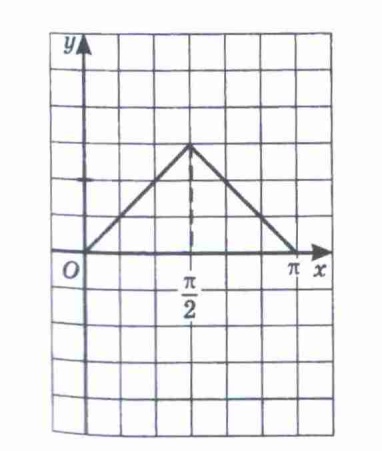 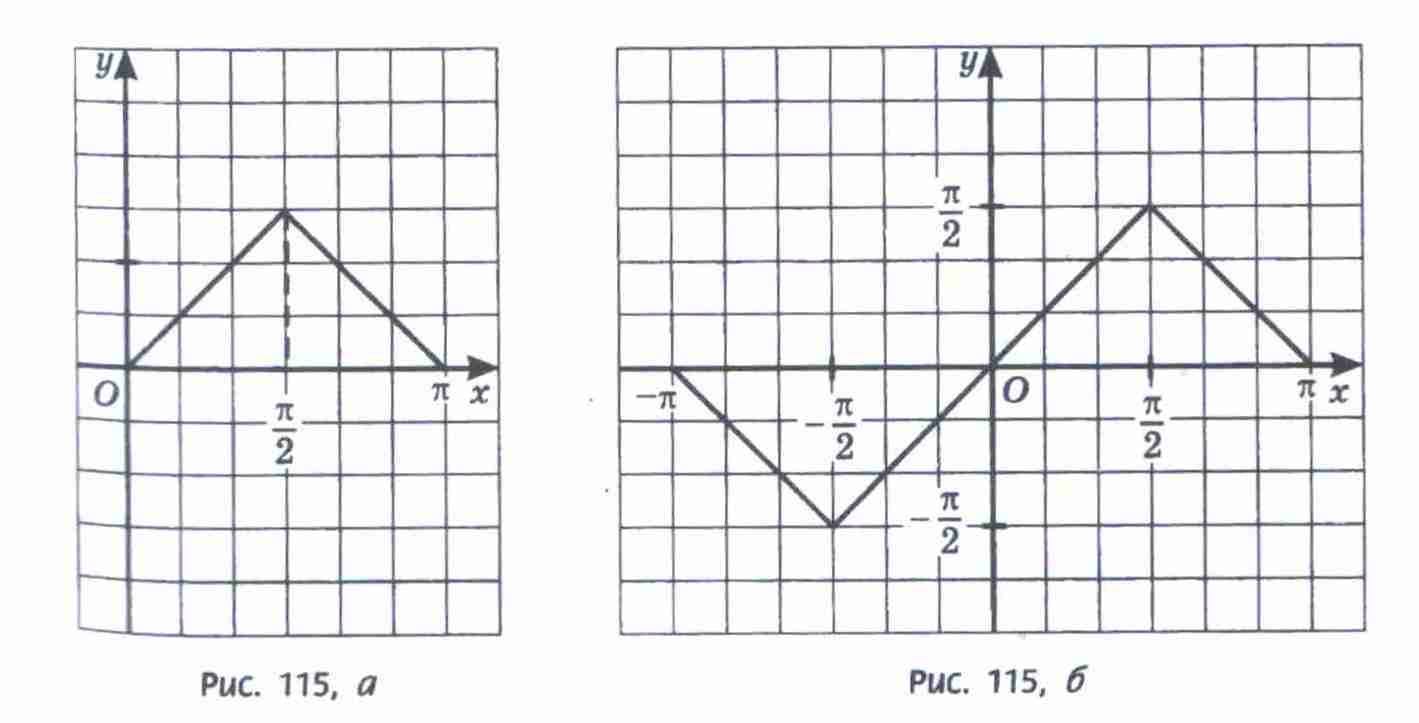             рис.1                                  рис. 2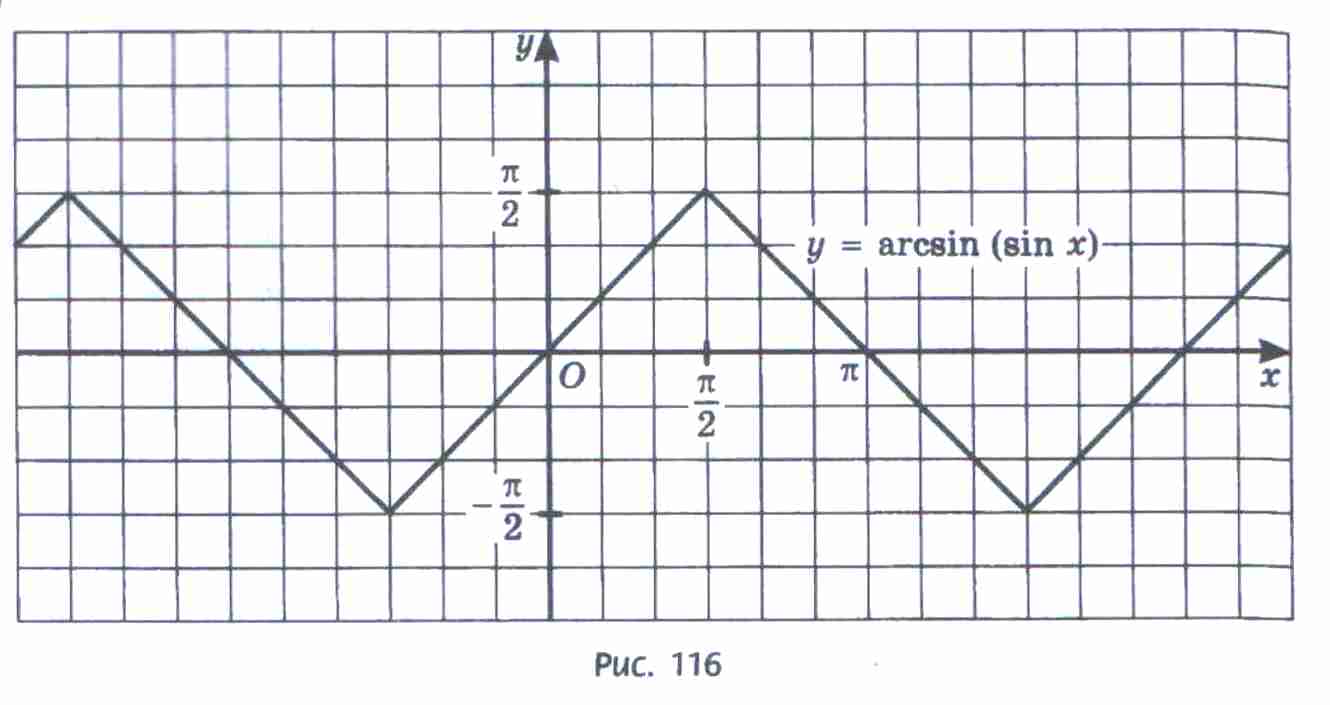                                 рис. 3.№5. На диагоналях А1В и В1С боковых граней параллелепипеда ABCDA1B1C1D1 выбраны точки M и N, так что отрезок MN параллелен диагонали параллелепипеда АС1. Найдите отношение длин этих отрезков.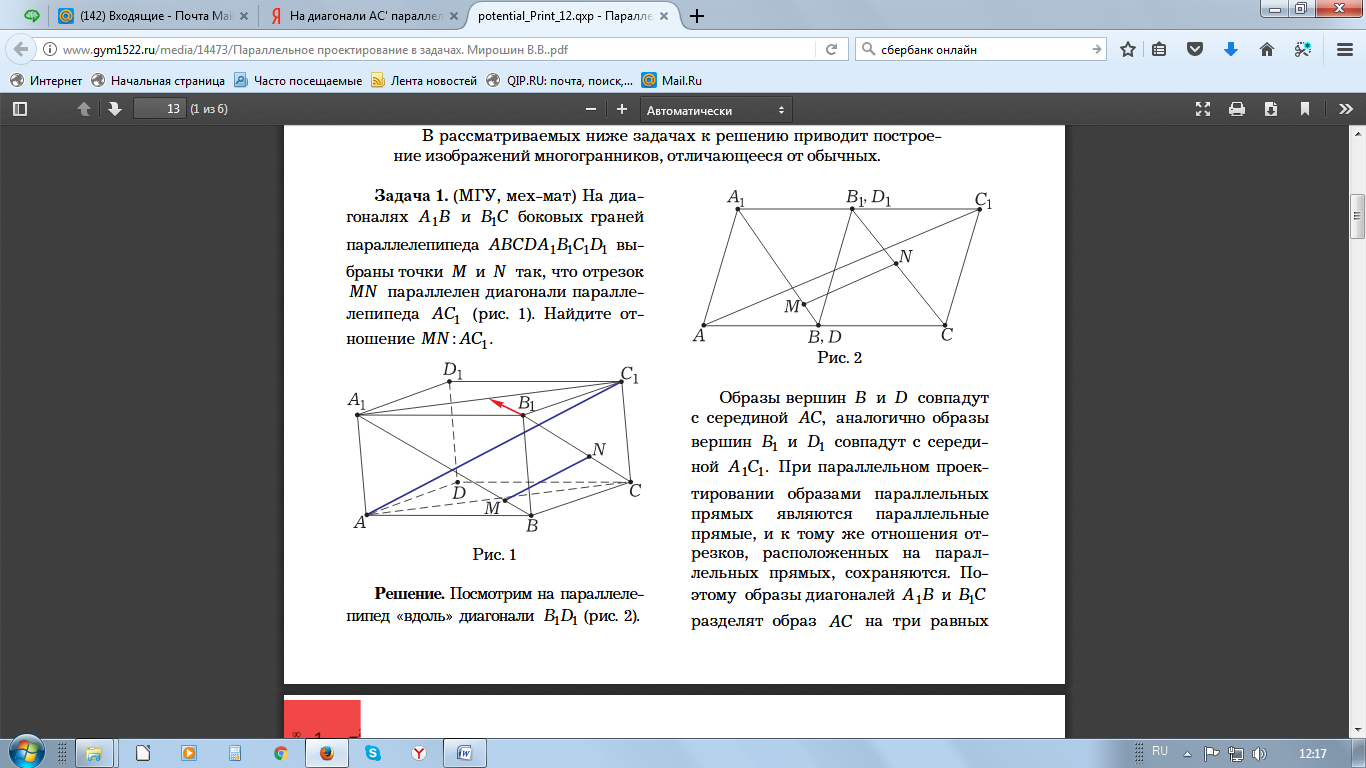 Решение:Посмотрим на параллелепипед «вдоль» диагонали B1D1 (рис. 4).Образы вершин В и D совпадут с серединой АС, аналогично образы вершин B1 и D1 совпадут с серединой A1C1. При параллельном проектировании образами параллельных прямых являются параллельные прямые, и к тому же 
                рис. 4              отношения отрезков, расположенных на параллельных прямых, сохраняются. Поэтому образы диагоналей А1В и В1С разделят образ AC на три равных отрезка, средний из которых будет равен образу MN. Поэтому MN: А1С = 1:3.Ответ: MN: А1С = 1:3.ОцениваниеКаждая задача оценивается целым числом баллов от 0 до 7. Итог подводится по сумме баллов, набранных Участником.Помимо этого, в методических рекомендациях по проведению олимпиады следует проинформировать жюри муниципального этапа о том, что:а) любое правильное решение оценивается в 7 баллов. Недопустимо снятие баллов за то, что решение слишком длинное, или за то, что решение школьника отличается от приведенного в методических разработках или от других решений, известных жюри; при проверке работы важно вникнуть в логику рассуждений участника, оценивается степень ее правильности и полноты;б) олимпиадная работа не является контрольной работой участника, поэтому любые исправления в работе, в том числе зачеркивание ранее написанного текста, не являются основанием для снятия баллов; недопустимо снятие баллов в работе за неаккуратность записи решений при ее выполнении;в) баллы не выставляются «за старание участника», в том числе за запись в работе большого по объему текста, не содержащего продвижений в решении задачи;г) победителями олимпиады в одной параллели могут стать несколько участников, набравшие наибольшее количество баллов, поэтому не следует в обязательном порядке «разводить по местам» лучших участников олимпиады.х0123456х20142241х2+33405504БаллыПравильность (ошибочность) решения7Полное верное решение.6-7Верное решение. Имеются небольшие недочеты, в целом не влияющие на решение.5-6Решение в целом верное. Однако оно содержит ряд ошибок, либо нерассмотрение отдельных случаев, но может стать правильным после небольших исправлений или дополнений.4Верно рассмотрен один из двух (более сложный) существенных случаев, или в задаче типа «оценка + пример» верно получена оценка.2-3Доказаны вспомогательные утверждения, помогающие в решении задачи, или в задаче типа «оценка + пример» верно построен пример.1Рассмотрены отдельные важные случаи при отсутствии решения (или при ошибочном решении).0Решение неверное, продвижения отсутствуют.0Решение отсутствует.